Lampiran 1NOTULEN KEGIATAN DISKUSI KELOMPOKTEMA DISKUSIJudul KegiatanToleransi antar umat beragama Project Character Building PancasilaPemilihan Lokasi KegiatanRuang Diskusi Perpustakaan Kampus AnggrekPembagian tugas kegiatanDokumentasi kegiatan (ridwan syarifudin, Wilbert kurniawan dan luthfyandi)Pewawancara (loudy owen, felix wenalvin dan clarissa audrey)Metode yang akan digunakan dalam kegiatanMetode wawancara terstrukturMetode wawancara tidak terstrukturMetode wawancara langsung.Anggaran kegiatanTEMPAT DAN WAKTU DISKUSIDalam rapat diskusi kelompok yang pertama ini kami lakukan pada hari Sabtu, tanggal 30 November 2017. Kegiatan rapat diskusi ini kami laksanakan di Ruang Diskusi yang berlokasi di Perpustakaan Kampus Anggrek Universitas Bina Nusantara.PESERTA DISKUSIBerikut adalah nama anggota kelompok \ yang hadir dalam rapat diskusi:Ridwan syarifudinLuthfyandiFelix WenalvinClarissa AudreyLoudy owenWilbert KurniawanDalam rapat diskusi, semua anggota kelompok  turut serta hadir, dan tidak ada yang berhalangan hadir.4.	KESIMPULAN DISKUSI KELOMPOKPerlengkapan yang wajib dibawa dan yang di harapkan tidak diperkenankan untuk dikenakan oleh masing-masing anggota kelompok pada saat kegiatan pada 6 Desember 2017 dan 13 Desember 2017, yaitu:Membawa Almamater Bina Nusantara.Tidak menggunakan celana pendekBerpakaian rapi dan sopanAlat dokumentasiRangkaian acara yang akan dilakukan pada tanggal 6 Desember 2017 dan 13 Desember 2017 nanti, yaitu:Perkenalan diri dengan pihak narasumberPemberitahuam tujuanWawancara sesuai dengan metodeTour tempat ibadah dan dapat mengenal lebih dalam tentang agama pihak narasumberLampiran 2SURVEY LOKASI 1LOKASI YANG DI SURVEY
-
PESERTA SURVEYDalam survey lokasi wawancara, anggota kelompok yang mengikuti survey lokasi adalah:Clarissa Audrey KensonFelix WenalvinLoudy OwenLuthfiandyRidwan SyarifudinSedangkan, anggota kelompok yang tidak mengikuti survey adalah:Wilbert KurniawanPIHAK YANG DIJUMPAI SAAT SURVEY
Romo Ece MudaHASIL SURVEYIjin untuk mewawancaraiKesepakatan tempat wawancara berlangsungFOTO KEGIATAN SURVEY

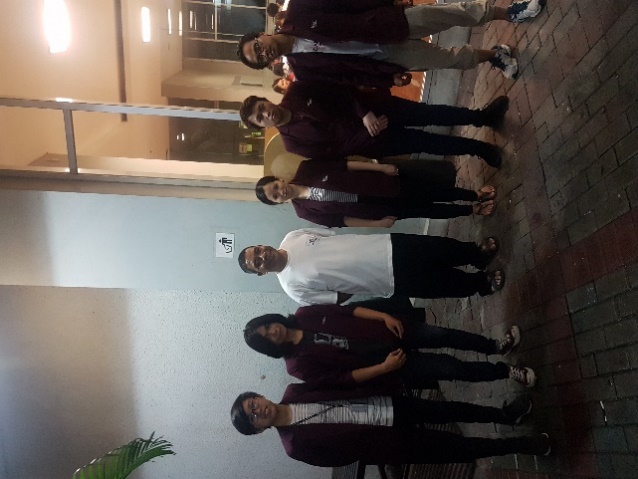 SURVEY LOKASI 2LOKASI YANG DI SURVEY
Vihara Theravada Buddha Sasana
PESERTA SURVEYDalam survey lokasi wawancara, anggota kelompok yang mengikuti survey lokasi adalah:Clarissa Audrey KensonFelix WenalvinLoudy OwenLuthfiandyRidwan SyarifudinWilbert Kurniawan
PIHAK YANG DIJUMPAI SAAT SURVEY
Bhante Indamedho
HASIL SURVEYIjin untuk mewawancaraiKesepakatan tempat wawancara berlangsungFOTO KEGIATAN SURVEY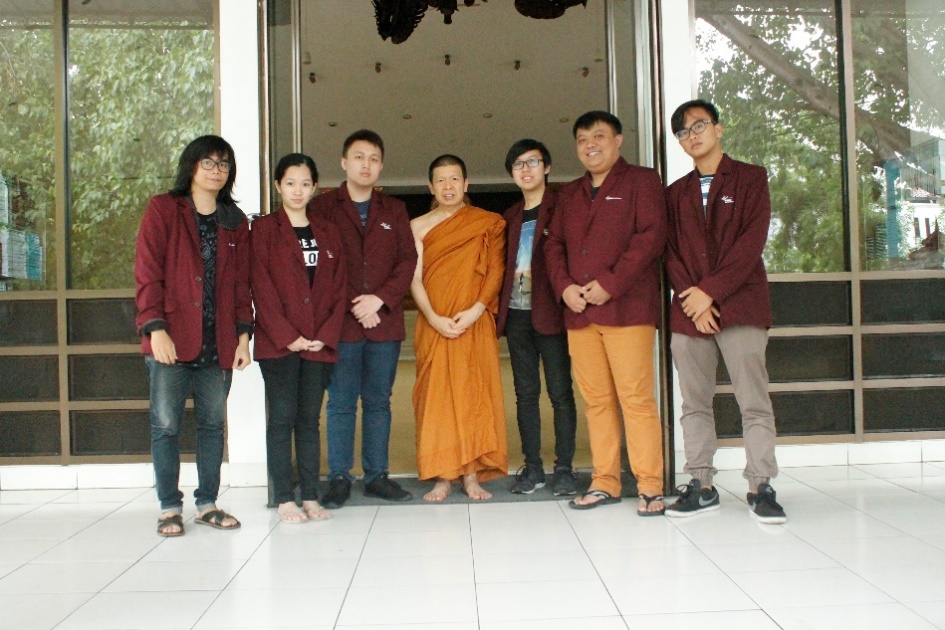 SURVEY LOKASI 2
LOKASI YANG DI SURVEY
PESERTA SURVEYDalam survey lokasi wawancara, anggota kelompok yang mengikuti survey lokasi adalah:Clarissa Audrey KensonFelix WenalvinLoudy OwenLuthfiandyRidwan SyarifudinWilbert Kurniawan
PIHAK YANG DIJUMPAI SAAT SURVEY
Anand 	 Vasandani
HASIL SURVEYIjin untuk mewawancaraiKesepakatan tempat wawancara berlangsungFOTO KEGIATAN SURVEY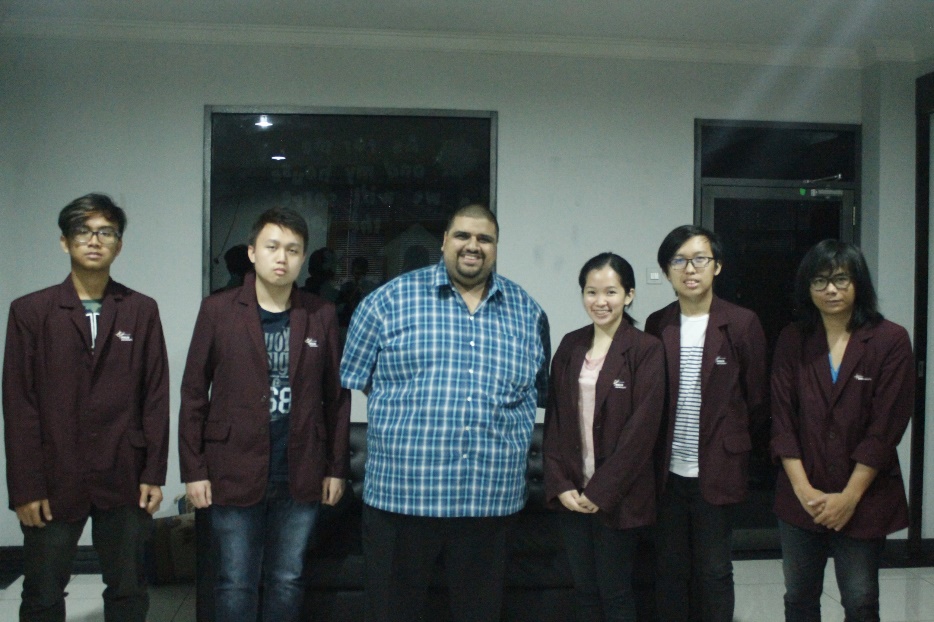 Lampiran 3KEGIATANTEMA KEGIATAN PROJECTMeningkatkan Toleransi atar Umat Beragama dengan Meng-Interview para Tokoh AgamaPESERTA KELOMPOK YANG HADIR DALAM KEGIATANBerikut adalah nama anggota kelompok 4 yang hadir dalam kegiatan Interview Romo Ece Muda:Clarissa Audrey KensonFelix WenalvinLoudy OwenLuthfiandyRidwan SyarifudinBerikut adalah nama anggota kelompok 4 yang hadir dalam kegiatan Interview Bhante Indamedho :Clarissa Audrey KensonFelix WenalvinLoudy OwenLuthfiandyRidwan SyarifudinWilbert KurniawanBerikut adalah nama anggota kelompok 4 yang hadir dalam kegiatan Interview Anand 	 Vasandani:Clarissa Audrey KensonFelix WenalvinLoudy OwenLuthfiandyRidwan SyarifudinLampiran 4DISKUSI PEMBUATAN LAPORAN AKHIRTEMA DISKUSIModel Pembuatan Laporan AkhirModel pembuatan laporan akhir yang di gunakan adalah sesuai dengan template dan contoh yang di berikan .Pembagian TugasBAB 1 dikerjakan oleh Clarissa dan FelixBAB 2 dikerjakan oleh IvanBAB 3 dikerjakan oleh Loudy Owen BAB 4 dikerjakan oleh Wilbert KurniawanBAB 5 dikerjakan oleh LuthfiandyLampiran 1 dikerjakan oleh IvanLampiran 2 dikerjakan oleh Lampiran 3 dikerjakan oleh Clarissa dan FelixLampiran 4 dikerjakan oleh WilbertLampiran 5 dikerjakan oleh Editing Video Dokumentasi oleh LuthfiandyPembuatan Laporan AkhirSemua anggota kelompok melakukan tugas sesuai pembagian tugas yang didiskusikan , lalu di rampung oleh luthfiandy TEMPAT DAN WAKTU DISKUSIDiskusi dilakukan secara online dengan cara melakukan chat di line dan membagi-bagi tugas bagian mana saja yang dikerjakan dan menggabungkan seluruh bab serta lampiran.PESERTA DISKUSIBerikut adalah nama anggota kelompok 4 yang hadir dalam kegiatan Interview Bhante Indamedho :Clarissa Audrey KensonFelix WenalvinLoudy OwenLuthfiandyRidwan SyarifudinWilbert KurniawanKESIMPULAN DISKUSI KELOMPOKLaporan akhir akan dikerjakan oleh semua anggota kelompok dengan saling berbagi tugaoPrint dan jilid proposalRp. 15.000oAlat pencatat wawancaraRp. 10.000oKasetRp.  5.000TOTALRp. 30.000